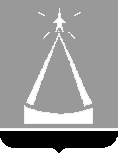 ГЛАВА  ГОРОДСКОГО  ОКРУГА  ЛЫТКАРИНО  МОСКОВСКОЙ  ОБЛАСТИПОСТАНОВЛЕНИЕ13.11.2018  №  716-пг.о. ЛыткариноО проведении общественных обсуждений по вопросу предоставления разрешения на условно разрешенный вид использования земельного участкаНа основании письма Главного управления архитектуры и градостроительства Московской области от 07.11.2018 № 30Исх-27195/05-13, в соответствии со ст.28 Федерального закона от 06.10.2003  № 131-ФЗ «Об общих принципах организации местного самоуправления в Российской Федерации», ст.ст. 5.1, 39 Градостроительного кодекса Российской Федерации, п.5 ч.4 ст.2 Закона Московской области от 24.07.2014                              № 106/2014-ОЗ «О перераспределении полномочий между органами местного самоуправления муниципальных образований Московской области и органами государственной власти Московской области»,  ст.2, ст.21 Устава города Лыткарино Московской области, Положением об организации и проведении общественных обсуждений по вопросам градостроительной деятельности в городском округе Лыткарино Московской области, утверждённым решением Совета депутатов города Лыткарино  от  21.06.2018 № 325/37, Порядком предоставления предложений и замечаний по вопросу, рассматриваемому на общественных обсуждениях или публичных слушаниях в сфере градостроительной деятельности в городском округе Лыткарино Московской области, утверждённым решением Совета депутатов города Лыткарино от 21.06.2018 № 325/37, Административным регламентом предоставления государственной услуги «Предоставление разрешения на условно разрешенный вид использования земельного участка или объекта капитального строительства на территории Московской области», утвержденным распоряжением Главного управления архитектуры и градостроительства Московской области от 21.12.2017 № 31РВ-314 в целях обеспечения реализации прав населения города Лыткарино на непосредственное участие в осуществлении местного самоуправления,  постановляю:1. Провести общественные обсуждения по проекту решения о предоставлении разрешения на условно разрешенный вид использования «Магазины» для земельного участка с кадастровым номером 50:53:0010201:101 площадью 245 кв.м., расположенного по адресу: Московская область, г. Лыткарино, ул. Песчаная, с 22.11.2018 по 29.11.2018.В соответствии с выпиской из Единого государственного реестра недвижимости существующий вид разрешенного использования земельного участка с кадастровым номером 50:53:0010201:101 - «Для установки сборно-разборного павильона».В соответствии с Правилами землепользования и застройки городского округа Лыткарино, утвержденными Решением Совета депутатов города Лыткарино от 21.06.2012 № 257/28 (в редакции Решения Совета депутатов города Лыткарино от 16.11.2017 № 265/27), земельный участок с кадастровым номером 50:53:0010201:101 расположен в территориальной зоне Ж-1 – зоне многоквартирной жилой застройки, градостроительные регламенты которой содержат условно разрешенный вид использования «Магазины» (код 4.4). 2. Органом, уполномоченным на организацию и проведение общественных обсуждений по вопросу, указанному в пункте 1 настоящего постановления, является Администрация городского округа Лыткарино.3. Общественные обсуждения проводятся в следующем порядке:1) оповещение о начале общественных обсуждений;2) размещение проекта, подлежащего рассмотрению на общественных обсуждениях, и информационных материалов к нему на официальном сайте городского округа Лыткарино в сети «Интернет» и открытие экспозиции такого проекта;3) проведение экспозиции проекта, подлежащего рассмотрению на общественных обсуждениях;4) подготовка и оформление протокола общественных обсуждений;5) подготовка и опубликование заключения о результатах общественных обсуждений.4. Экспозиция по проекту, указанному в пункте 1 настоящего постановления, будет проводиться по адресу: г. Лыткарино, ул. Ленина, д. 21, (2-й этаж Управление архитектуры, градостроительства и инвестиционной политики г. Лыткарино) с 22.11.2018 по 29.11.2018 с 09 ч. 00 мин. до 18 ч. 15 мин. (понедельник – четверг), с 9 ч. 00 мин. до 17 ч. 00 мин. (пятница), с 13 ч. 00 мин. до 14 ч. 00 мин. – перерыв, суббота, воскресенье – выходные дни.5. Предоставление участниками общественных обсуждений предложений и замечаний осуществляется в срок с 22.11.2018 по 29.11.2018 (включительно):- в письменной форме при личном обращении в Администрацию городского округа Лыткарино;- посредством государственной информационной системы Московской области «Портал государственных и муниципальных услуг Московской области» в электронном виде;- посредством почтового отправления в адрес Администрации городского округа Лыткарино (140080, Московская область, г. Лыткарино, ул. Первомайская, д. 7/7);- посредством записи в книге (журнале) учёта посетителей экспозиции по проекту, подлежащему рассмотрению на общественных обсуждениях;- посредством официального сайта городского округа Лыткарино (при наличии технической возможности).6. Начальнику Управления архитектуры, градостроительства и инвестиционной политики г. Лыткарино (Е.В. Печурко) обеспечить:6.1.  опубликование настоящего постановления в установленном порядке и размещение на официальном сайте городского округа Лыткарино в сети «Интернет»;6.2. опубликование оповещения о начале общественных обсуждений в установленном порядке и размещение на официальном сайте городского округа Лыткарино в сети «Интернет».6.3. направление информации о проведении общественных обсуждений правообладателям земельных участков, объектов капитального строительства, интересы которых затрагивает вопрос, указанный в пункте 1 настоящего постановления;6.4. размещение информационного стенда с экспозицией по проекту, подлежащему рассмотрению на общественных обсуждениях, на территории в отношении которой подготовлен соответствующий проект.7. Контроль за исполнением настоящего постановления возложить на заместителя Главы Администрации городского округа Лыткарино                        В.С. Трещинкина.			         								Е.В. Серёгин